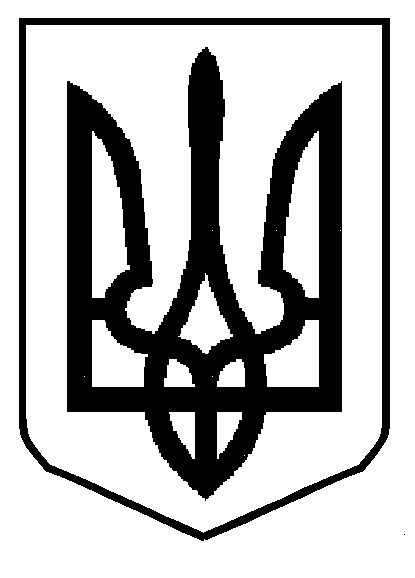 МІНІСТЕРСТВО ОСВІТИ І НАУКИ УКРАЇНИДЕПАРТАМЕНТ ОСВІТИ І НАУКИ ЛЬВІВСЬКОЇ ОБЛАСНОЇ ДЕРЖАВНОЇ АДМІНІСТРАЦІЇН А К А ЗПро участь команди Львівщиниу Кубку України серед юнаків з пішохідноготуризму у приміщенні (відкритий Кубок Полтавської області)Відповідно до пункту 153 Плану всеукраїнських і міжнародних організаційно-масових заходів з дітьми та учнівською молоддю на 2018 рік             (за основними напрямками позашкільної освіти), затвердженого Міністерством освіти і науки України від 04.01.2018 № 12 та листа департаменту професійної освіти від 26.01.2018 № 3-100 «Про проведення Кубку України серед юнаків з пішохідного туризму у приміщенні»Н А К А З У Ю:Заступнику директора комунального закладу Львівської обласної ради «Львівський обласний центр краєзнавства, екскурсій і туризму учнівської молоді» (далі – КЗ ЛОР ЛОЦКЕТУМ) Бенькалович Л.М. скерувати                            з 28 лютого по 04 березня 2018 року команду учнівської молоді Львівщини               у складі 8 осіб (6 учнів, 1 тренер команди, 1 суддя від команди) у місто Решетилівку Полтавської області для участі у Кубку України серед юнаків з пішохідного туризму у приміщенні (відкритий Кубок Полтавської області)  (далі – змагання).Затвердити склад команди (додається).Призначити керівником команди Мазура Андрія Михайловича, вчителя історії Львівської лінгвістичної гімназії, керівника гуртка «Спортивний туризм» КЗ ЛОР ЛОЦКЕТУМ; суддею від команди – Дударєву Анну Євгеніївну, методиста КЗ ЛОР ЛОЦКЕТУМ. Відповідальність за безпеку життя і здоров’я членів команди в дорозі та під час змагань покласти на Мазура Андрія Михайловича.Витрати на відрядження дітей за рахунок коштів батьків.Відрядження керівника команди та судді від команди за власні кошти.Контроль за виконанням наказу покласти на начальника управління департаменту освіти і науки Г.В. Яворовську. 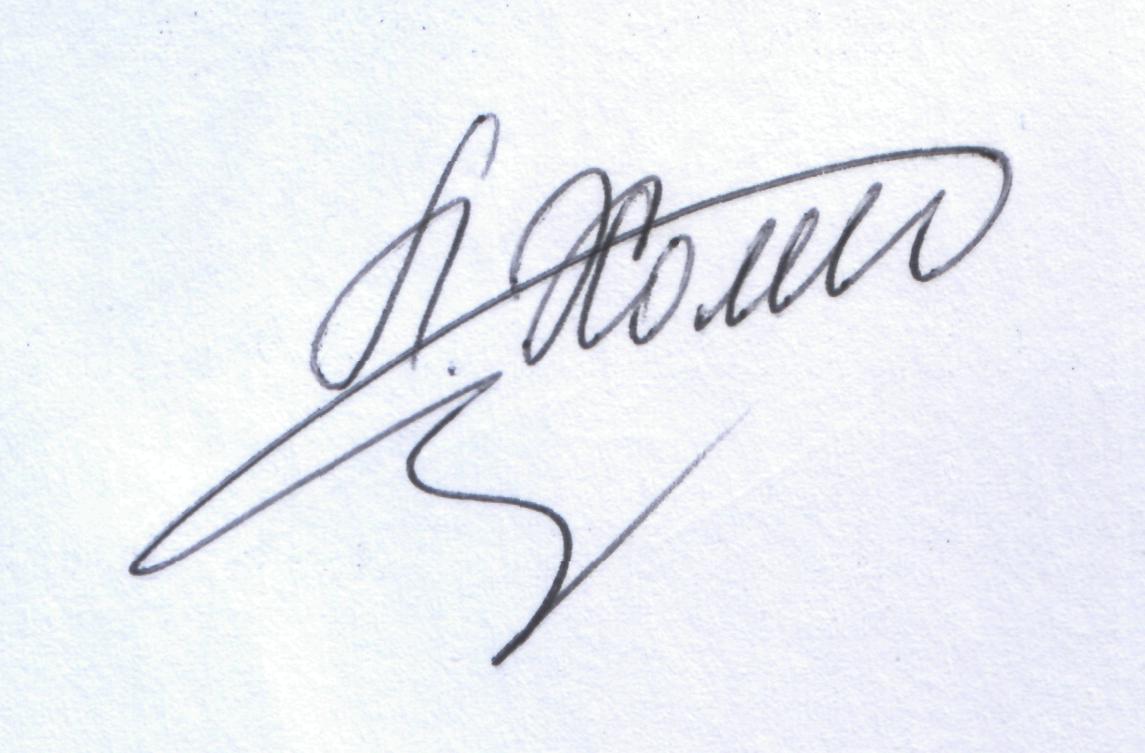 Директор                                          Л.С. Мандзій                                                                                   	  Додаток до наказудепартаменту освіти і наукиоблдержадміністраціївід 16.02.2018 №07-01/48Склад команди Львівщиниучасниці Кубку України серед юнаків з пішохідноготуризму у приміщенні(відкритий Кубок Полтавської області)01-03 березня 2018 р.м. Решетилівка Полтавської областіТренер команди – Мазур Андрій МихайловичСуддя команди – Дударєва Анна ЄвгеніївнаНачальник управління департаменту освіти і науки                                                        Г.В. Яворовська16.02.2018Львів№ 07-01/48№ з/пПрізвище,ім’я по батьковіРік народженняНавчальний заклад1Гавур Анастасія Ростиславівна2003учениця ЗОШ І-ІІІ ст. № 62,                   вихованка гуртка «Спортивний туризм» КЗ ЛОР ЛОЦКЕТУМ 2Жук ДаріяАндріївна2003учениця ССЗШ І-ІІІ ст. № 8, вихованка гуртка «Спортивний туризм»                           КЗ ЛОР ЛОЦКЕТУМ3Мазур Данило Андрійович2004учень Львівської лінгвістичної гімназії, вихованець гуртка «Спортивний туризм» КЗ ЛОР ЛОЦКЕТУМ4Микитюк Юрій Іванович2003учень Рава-Руської спеціалізованої школи-інтернату І-ІІІ ступенів Жовківського р-ну6Меличин Іван Андрійович2003учень СШ № 3 ім. В. Юричка                     міста Самбора, вихованець гуртка «Пішохідний туризм»                               КЗ ЛОР ЛОЦКЕТУМ7Поважук Віктор Сергійович2003учень ССЗШ № 52, вихованець гуртка «Спортивний туризм»                              КЗ ЛОР ЛОЦКЕТУМ